CREEPY OLD PLACEIt was as quiet as death…Birds weren’t singing.Crouching on the grassCold airShivers go through meAir felt heavy and chill.Twisting and turningWoods thinnedCopse of bare treesIn a gloomy thicket.Grass was so paleTrees white like bonesMarvellous frostThick white fur.By Esther Olajide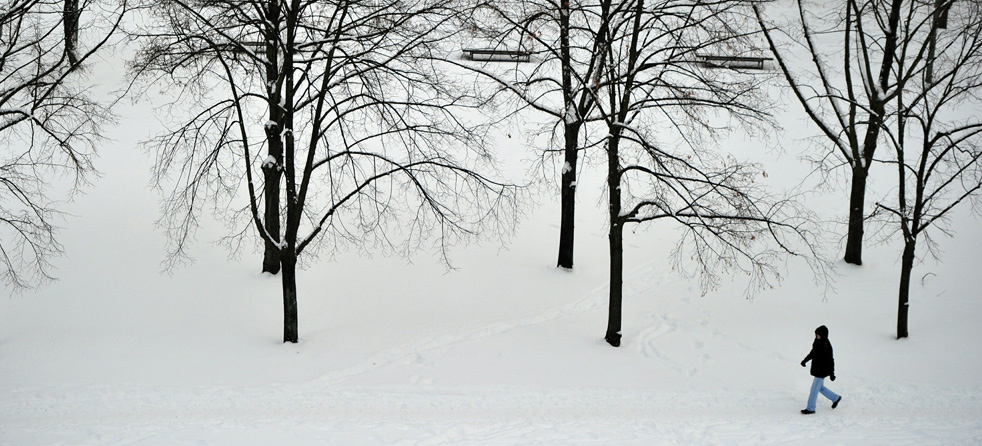 